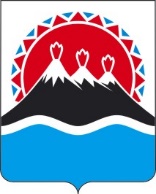 П О С Т А Н О В Л Е Н И ЕПРАВИТЕЛЬСТВА  КАМЧАТСКОГО КРАЯ                   г. Петропавловск-Камчатский В соответствии с Кодексом Российской Федерации об административных правонарушениях от 30.12.2001 № 195-ФЗ, Федеральным законом от 10.01.2002 № 7-ФЗ «Об охране окружающей среды», Законом Камчатского края от 04.07.2008 № 85 «Об охране окружающей среды в Камчатском крае»ПРАВИТЕЛЬСТВО ПОСТАНОВЛЯЕТ:1. Утвердить Перечень должностных лиц, управления государственного экологического надзора Министерства природных ресурсов и экологии Камчатского края, осуществляющих региональный государственный экологический надзор в Камчатском крае, согласно приложению к настоящему постановлению.2. Признать утратившими силу:1) постановление Правительства Камчатского края от 17.01.2008 № 2-П «Об утверждении Перечня должностных лиц Инспекции государственного экологического надзора Камчатского края, осуществляющих региональный государственный экологический надзор в Камчатском крае»;2) постановление Правительства Камчатского края от 08.02.2012 № 96-П «О внесении изменений в постановление Правительства Камчатского края от 17.01.2008 № 2-П «О Перечне должностных лиц Инспекции государственного экологического и водного контроля Камчатского края, осуществляющих государственный экологический и водный контроль в Камчатском крае»; 3) постановление Правительства Камчатского края от 05.10.2012 № 451-П «О внесении изменений в приложение к постановлению Правительства Камчатского края от 17.01.2008 № 2-П «Об утверждении Перечня должностных лиц Инспекции государственного экологического надзора Камчатского края, осуществляющих региональный государственный экологический надзор в Камчатском крае»; 4) постановление Правительства Камчатского края от 20.04.2015 № 141-П «О внесении изменений в приложение к постановлению Правительства Камчатского края от 17.01.2008 № 2-П «Об утверждении Перечня должностных лиц Инспекции государственного экологического надзора Камчатского края, осуществляющих региональный государственный экологический надзор в Камчатском крае»;5) постановление Правительства Камчатского края от 17.05.2019 № 224-П «О внесении изменений в приложение к постановлению Правительства Камчатского края от 17.01.2008 № 2-П «Об утверждении Перечня должностных лиц Инспекции государственного экологического надзора Камчатского края, осуществляющих региональный государственный экологический надзор в Камчатском крае».3. Настоящее постановление вступает в силу через 10 дней со дня его официального опубликования и распространяется на правоотношения, возникшие с 18 января 2021 года.Приложениек постановлению ПравительстваКамчатского краяот             №          -ППеречень должностных лиц управления государственного экологического надзора Министерства природных ресурсов и экологии Камчатского края, осуществляющих региональный государственный экологический надзор в Камчатском крае1. Заместитель Министра - начальник управления государственного экологического надзора Министерства природных ресурсов и экологии Камчатского края - главный государственный инспектор Камчатского края в области охраны окружающей среды.2. Заместитель начальника управления государственного экологического надзора Министерства природных ресурсов и экологии Камчатского края - заместитель главного государственного инспектора Камчатского края в области охраны окружающей среды.3. Инспектор по государственному контролю (надзору), осуществляющий полномочия старшего государственного инспектора Камчатского края в области охраны окружающей среды (должность, не являющаяся должностью государственной гражданской службы Камчатского края).[Дата регистрации]№[Номер документа]Об утверждении Перечня должностных лиц управления государственного экологического надзора Министерства природных ресурсов и экологии Камчатского края, осуществляющих                                       региональный государственный экологический надзор в Камчатском краеПредседатель Правительства - Первый вице-губернатор Камчатского края[горизонтальный штамп подписи 1]А.О. Кузнецов